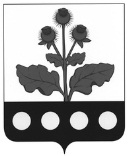 СОВЕТ НАРОДНЫХ ДЕПУТАТОВ КОЛБИНСКОГО СЕЛЬСКОГО ПОСЕЛЕНИЯ РЕПЬЕВСКОГО МУНИЦИПАЛЬНОГО РАЙОНА ВОРОНЕЖСКОЙ ОБЛАСТИРЕШЕНИЕ«21» марта 2019 г. №151с. КолбиноО внесении изменений в решение Совета народных депутатов Колбинского сельского поселения Репьевского муниципального района от 30.05.2016 года №45 «О порядке привлечения к ответственности за неисполнение обязанностей установленных законодательством о противодействии коррупции»В соответствии с Федеральным законом от 06.10.2003 №131-ФЗ «Об общих принципах организации местного самоуправления в Российской Федерации», Федеральным законом от 02.03.2007 № 25-ФЗ «О муниципальной службе в Российской Федерации», Федеральным законом от 25.12.2008 № 273-ФЗ «О противодействии коррупции», рассмотрев протест прокурора от 25.02.2019 №2-1-2019/211, Совет народных депутатов Колбинского сельского поселения решил:1. В решение Совета народных депутатов Колбинского сельского поселения Репьевского муниципального района от 30.05.2016 года №45 «О порядке привлечения к ответственности за неисполнение обязанностей установленных законодательством о противодействии коррупции» (далее - Решение) внести следующие изменения:1.1. В абзаце первом пункта 3 порядка увольнения (освобождения от должности) в связи с утратой доверия лиц, замещающих муниципальные должности (далее – Порядок 1), утвержденного Решением, слова «на постоянной основе» исключить;1.2. Пункт 3 Порядка 1, утвержденного Решением. Дополнить подпунктом 7) следующего содержания:« 7) Сведения о применении к лицу, замещающему муниципальную должность, взыскания в виде увольнения (освобождения от должности) в связи с утратой доверия за совершение коррупционного правонарушения включаются в реестр лиц, уволенных в связи с утратой доверия, предусмотренный статьей 15 Федерального закона от 25.12.2008 №273-ФЗ.»;1.3. Пункт 3.1 порядка применения к лицам, замещающим должности муниципальной службы в органах местного самоуправления Колбинского сельского поселения Репьевского муниципального района взысканий за несоблюдение ограничений и запретов, требований о предотвращении или об урегулировании конфликта интересов и неисполнение обязанностей, установленных в целях противодействия коррупции (далее – Порядок 2), утвержденного Решением, дополнить подпунктом 2.1) следующего содержания:«2.1) доклада подразделения кадровой службы по профилактике коррупционных и иных правонарушений о совершении коррупционного правонарушения, в котором излагаются фактические обстоятельства его совершения, и письменного объяснения муниципального служащего только с его согласия и при условии признания им факта совершения коррупционного правонарушения (за исключением применения взыскания в виде увольнения в связи с утратой доверия);».1.4. Абзац третьей пункта 3.5. Порядка 2, утвержденного Решением, изложить в следующей редакции:« По результатам ревизии, проверки финансово-хозяйственной деятельности или аудиторской проверки - позднее двух лет со дня его совершения. Дисциплинарное взыскание за несоблюдение ограничений и запретов, неисполнение обязанностей, установленных законодательством Российской Федерации о противодействии коррупции, не может быть применено позднее трех лет со дня совершения проступка. В указанные сроки не включается время производства по уголовному делу.».2. Настоящее решение подлежит официальному обнародованию.Глава сельского поселенияВ.Н. Симонцева